Seu Nome Completo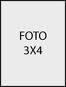 Brasileiro, solteiro, 29 anos
Seu endereço completo
Telefone: DDD+Número
E-mail: Seu e-mail
OBJETIVO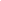 Cargo de Analista FinanceiroFORMAÇÃO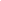 Pós-graduado em Gestão Financeira. IBMEC, conclusão em 2006.Graduado em Administração de Empresas. UFMG, conclusão em 2003.EXPERIÊNCIA PROFISSIONAL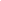 2004-2008 – Rocha & Rodrigues Investimentos
Cargo: Analista Financeiro. 
Principais atividades: Análise técnica de balanço patrimonial, análise de custo de oportunidade, análise de estudos de mercado.
Responsável pelo projeto e implantação de processos pertinentes a área. Redução de custos da área de 40% após conclusão. 2001-2003 – ABRA Tecnologia da Informação
Cargo: Assistente FinanceiroPrincipais atividades: Contas a pagar e a receber, controle do fluxo de caixa, pagamento de colaboradores, consolidação do balanço mensal.OBS: Coloque sua experiência profissional, que serão eventuais trabalhos quejá realizou no centro acadêmico da sua faculdade, estágios, trabalhos emempresas júnior, acrescentados das funções e responsabilidades quetinha na empresa.QUALIFICAÇÕES E ATIVIDADES PROFISSIONAIS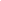 Inglês – Fluente (Number One, 7 anos, conclusão em 2001).Experiência no exterior – Residiu em Londres durante 6 meses (2004).Curso Complementar em Gestão de Investimentos de Renda Variável (2004).Curso Complementar em Direito Empresarial (2007).INFORMAÇÕES ADICIONAIS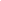 Premiado com o título de Aluno Destaque da graduação – Menção Honrosa (2003) Disponibilidade para mudança de cidade ou estado.